План мероприятий на 2019-20 у.г.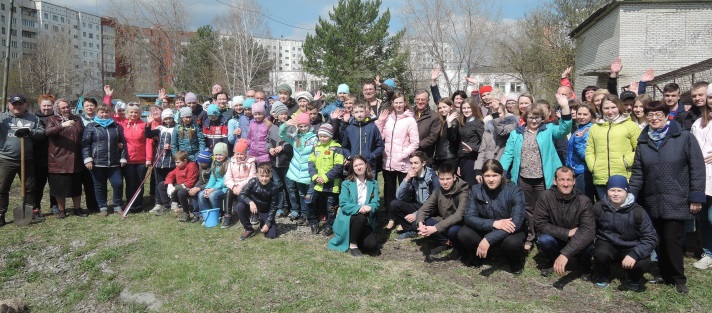 Чеховские чтения в Вишневом саду (октябрь)«Новогодний переполох в Вишневом саду» (декабрь)«Сумасшедшие опыты Доктора Хаоса» (Профориентационная встреча со специалистами ЭХЗ)(апрель)«Приходи к нам, сказка!» Театр на траве для детского сада (июнь)Наши партнерыРодители Администрация ЗАТО г.Зеленогорска ПО «ЭХЗ»МЦ ЦО «Перспектива» Общественный совет ГК Росатома Зеленогорское представительство МОЯОРклуб по месту жительства  «Преодоление»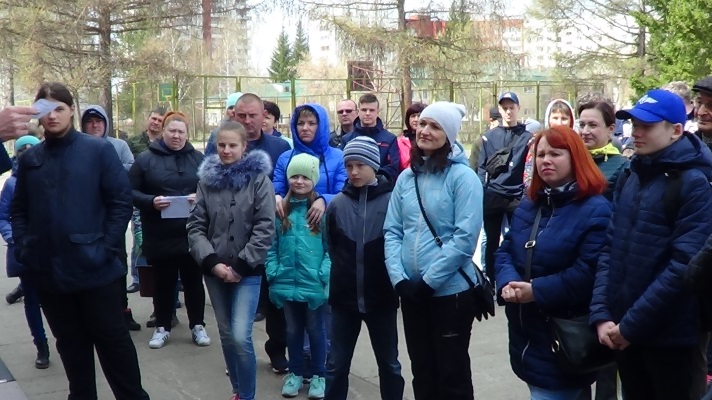 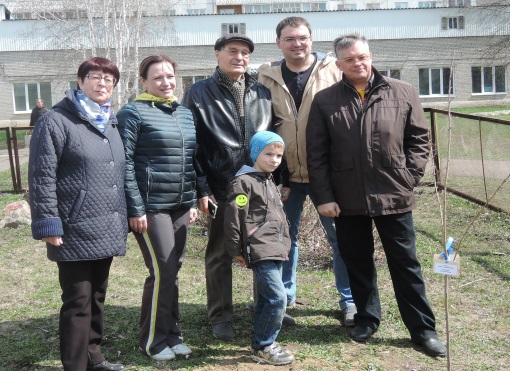 МБОУ «СОШ №175»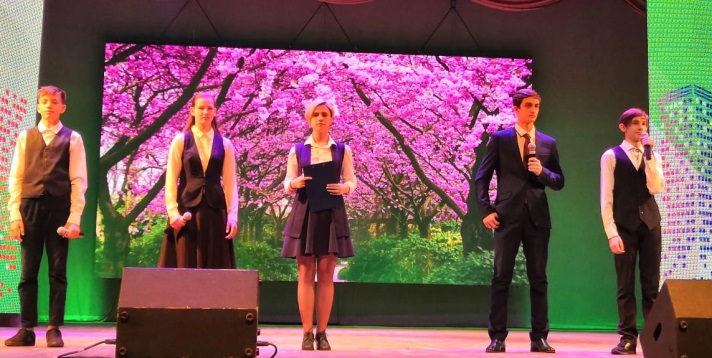 Социальный проект«Вишневый сад»Авторы: Швецов М.О., Красикова М.А.,  Пикулева С.А.,  Киемов А.А., Бычкова А.М.,  Козлова А.Н., Шилов А. и др. Куратор проекта Осипова Татьяна Вадимовна  8923-306-24-15Срок реализации Май 2017 – Октябрь 2021Место реализации территория школы МБОУ «СОШ № 175»Команда проекта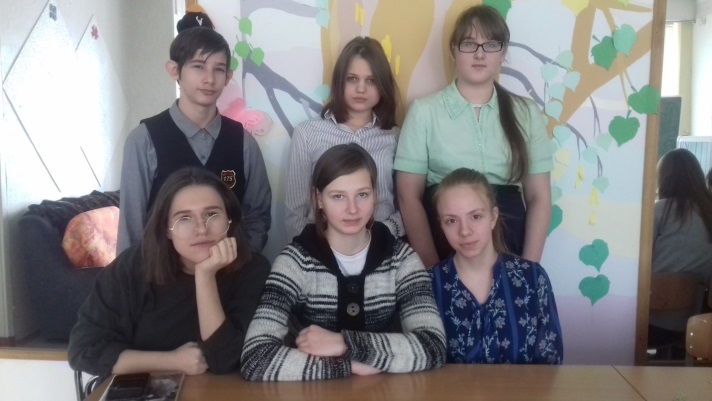 Цель проекта: Благоустройство школьной территории необходимо как для создания привлекательного внешнего вида, так и организация места для проведения образовательно-развивательных мероприятий.  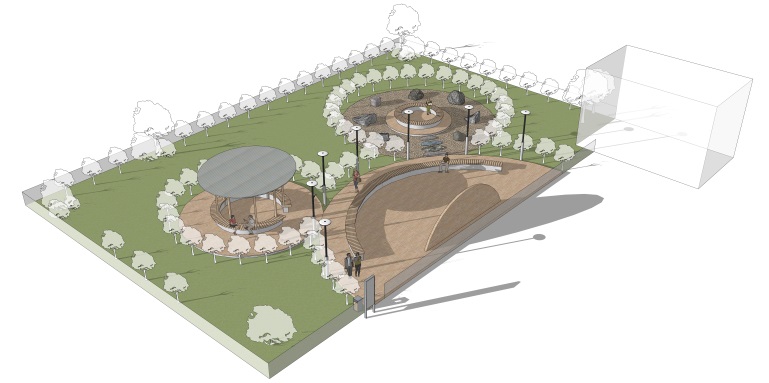 Мы хотели: Привлечь общественное внимание к данной проблеме - улучшение эстетического вида территории школы и города.Формировать у учащихся чувство ответственности за школу,  умение реализовать конкретные шаги по улучшению и благоустройству территории города;Сплотить школьников, родителей и учителей, жителей микрорайона и города.Результаты:Создана команда проекта;Разработаны сценарии праздников и работы творческих мастерских на территории «Вишневого сада»; Высажено 30  деревьев; Разработан план и макет сада;Рассчитана смета проекта;Фотоотчеты о проведённых мероприятиях систематически  выставлялись на сайт МБОУ «СОШ №175»;Для оценки результативности проекта командой проекта было проведено анкетирование 46 прохожих  МБОУ «СОШ №175»;Создана в социальных сетях своя страничка.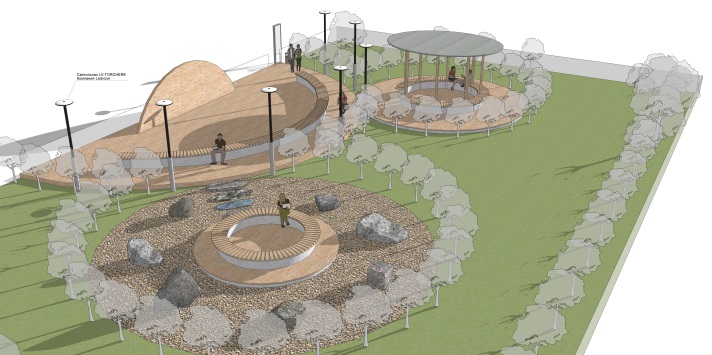 Дальнейшее развитие проекта:Повышение активности учащихся и родителей, развитие навыков коллективной работы.Подготовка открытия «Вишневого сада»Раздача листовок о планируемых мероприятиях.Статья в газете, социальных сетях.Представление проекта на гранты, конкурсы.Строительство на территории школы планируемого объекта.Выставлять информацию о проекте на сайте школ, сайте Управления образования.Наш проект  предлагает способ улучшения психологического климата в школе, микрорайоне, городе, через благоустройство территории школы.